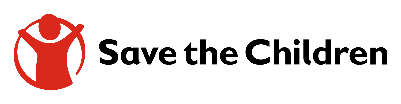 APPEL D’OFFRE INTERNATIONALENo.  AOI/SCI/CIV/2017/001Dans le cadre de la mise en œuvre de ses activités de Lutte contre le Paludisme en Côte d’Ivoire, Save the Children a le plaisir de vous annoncer le lancement d’un appel d'offres pour la signature de contrat relatif à la production des outils de collecte de données et autres travaux d’imprimerie pour un montant estimé à environ 100.000.000 (Cent millions) de Francs CFAA l’issue dudit processus, un/des contrat/s sera/seront établis avec le/s fournisseur/s ayant rempli les critères. Pour chaque outil spécifique, un «Bon à Tirer» sera approuvé par Save the Children, avant toute production.Votre Offre doit être déposée à l’adresse ci-dessous au plus tard le 27 février 2017, date de clôture,  à l’adresse suivante : Bureaux Save the Children Cote d’Ivoire7ème Tranche, Lot 3105, Ilot 255, Rue L173, entre la direction commerciale et clientèle de la SODECI et l’UIBA, Abidjan, Côte d’Ivoire. Tel : +225 22 52 58 00/01Ou à l’adresse mail suivante :CotedIvoire.achat@savethechildren.orgPour plus d’informations ou de clarifications sur les exigences de l’appel d’offre, prière nous contacter par mail à la même adresse ou vous rendre au service de la logistique de Save the Children à l’adresse susmentionnée (Point focal : Mr Samson Balekembaka, Country Logistics Manager).